FIȘĂ CRITERII DE SELECTIEpentru masura M5/ 6B“DEZVOLTAREA SATELOR”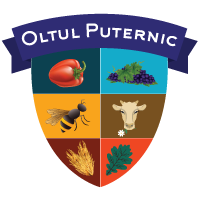 FIȘA DE VERIFICARE A CRITERIILOR DE SELECTIESub-măsura 19.2 - ”SPRIJIN PENTRU IMPLEMENTAREA ACȚIUNILOR ÎN CADRUL STRATEGIEI DE DEZVOLTARE LOCALĂ”Masura M5/6B - ”DEZVOLTAREA SATELOR”Denumire solicitant: Statutul juridic: Titlul proiectului: Data lansării apelului de selecție de către GAL: Numarul si Data înregistrării proiectului la GAL: Obiectivul și tipul proiectului: Obiectivele proiectului se încadrează în prevederile Reg. (UE) nr. 1305/2013, art. 20Amplasarea proiectului Date personale ale reprezentantului legal al solicitantului:Nume: Prenume: Funcţie: Atenţie! Termenul maxim de finalizare a proiectelor este pana la data de 31.12.2025, inclusiv depunerea si efectuarea ultimei cereri de plata cu exceptia proiectelor  care se supun  ajutorului de  minimis , pentru care contractarea se va efectua  pana la  data de 31.12.2023.VERIFICAREA CRITERIILOR DE DEPARTAJARE A PROIECTULUI Verificat: Expert 2 GAL OLTUL PUTERNICNume/Prenume ______________________         Semnătura __________Data_____/_____/________     Întocmit: Expert 1 GAL OLTUL PUTERNICNume/Prenume ______________________         Semnătura __________Data_____/_____/________           METODOLOGIE DE VERIFICARE A CRITERIILOR DE SELECTIENr.crt.Criterii de selecţiePunctaj GSPunctaj SolicitantPunctaj GALCS 1Proiecte realizate in parteneriat.Se va acorda punctaj daca doua sau mai multe UAT-uri se vor asocia in scopul deservirii unui numar cat mai mare de  localitati prin prioritizarea proiectelor care sunt initiate de catre asociatii de dezvoltare intercomunitara, investitiile propuse deservind: Max. 5 p.CS 1doua localitati3 p.CS 1mai mult de doua localitati5 p.CS 1Pentru acordarea punctajului de selecţie se consideră numărul total UAT-uri membre ale asociatiei de dezvoltare intercomunitara deservite direct de catre investitiile propuse in cadrul proiectului.Documente care se verifica:Actul de înfiinţare şi statutul ADIMemoriul justificativ/DALI/Studiul de fezabilitatePentru acordarea punctajului de selecţie se consideră numărul total UAT-uri membre ale asociatiei de dezvoltare intercomunitara deservite direct de catre investitiile propuse in cadrul proiectului.Documente care se verifica:Actul de înfiinţare şi statutul ADIMemoriul justificativ/DALI/Studiul de fezabilitateCS 2Proiecte cu impact micro-regional10 p.CS 2Pentru a se acorda punctajul la acest criteriu, trebuie ca investitia sa demonstereze ca are un impact micro-regional (2 sau mai multe comune, intreg teritoriul GAL, etc.). Exemplu: un ADI care isi achizitioneaza un utilaj performant poate primi punctaj. La fel si construirea unui spatiu de joaca depus de UAT poate primi punctaj. In caz contrar, vor fi acordate 0 puncte pentru acest criteriu de selectie.Documente care se verifica:  Memoriul justificativ/DALI/Studiul de fezabilitate/ Cererea de finantarePentru a se acorda punctajul la acest criteriu, trebuie ca investitia sa demonstereze ca are un impact micro-regional (2 sau mai multe comune, intreg teritoriul GAL, etc.). Exemplu: un ADI care isi achizitioneaza un utilaj performant poate primi punctaj. La fel si construirea unui spatiu de joaca depus de UAT poate primi punctaj. In caz contrar, vor fi acordate 0 puncte pentru acest criteriu de selectie.Documente care se verifica:  Memoriul justificativ/DALI/Studiul de fezabilitate/ Cererea de finantareCS 3Exploatarea resurselor de energie regenerabilă10 p.CS 3Principiul promovarii investitiilor în sisteme de producere si/ sau furnizare de energie din surse regenerabile Principiul promovarii investitiilor în sisteme de producere si/ sau furnizare de energie din surse regenerabile CS 4Gradul de acoperire a populatiei deservite*Max 50 p.CS 4Investitia deserveste 500 – 1999 loc.30 p.Investitia deserveste 2000 – 3999 loc.40 p.Investitia deserveste peste 4000 loc. 50 p.CS 5Dezvoltarea mediului local de afaceri si crearea de noi locuri de muncă10 p.CS 5Crearea a 1 loc de munca5 p.CS 5Crearea a 2 locuri de munca sau mai multe10 p.CS 6Solicitanții care nu au primit anterior sprijin comunitar pentru o investiție similară15 p.CS 6Vor primi punctajul solicitantii care nu au mai avut implementat un proiect similar la nivel de UAT/ ADI/ etc. Vor primi punctajul solicitantii care nu au mai avut implementat un proiect similar la nivel de UAT/ ADI/ etc. TOTALTOTALTOTALNr.CrtNumar locuitoriCD1În cazul proiectelor cu acelaşi punctaj, departajarea acestora se face in functie de numarul locuitorilor deserviti de investitiile propuse in cadrul proiectului (*numărul total al populaţiei comunei este conform Rezultatului final al recensământului populaţiei şi locuinţelor din anul 2011 - Tabelul nr.3 „Populaţia stabilă pe sexe şi grupe de vârstă - judeţe, municipii, oraşe, comune”; În cazul A.D.I. numărul locuitorilor, reprezintă suma locuitorilor comunelor în care se va implementa proiectul propus la finanţare).Nr.crt.Criterii de selecţieCS 1Proiecte realizate in parteneriat.Se va acorda punctaj daca doua sau mai multe UAT-uri se vor asocia in scopul deservirii unui numar cat mai mare de  localitati prin prioritizarea proiectelor care sunt initiate de catre asociatii de dezvoltare intercomunitara, investitiile propuse deservind: CS 1-doua localitatiCS 1-mai mult de doua localitatiCS 1Pentru acordarea punctajului de selecţie se consideră numărul total UAT-uri membre ale asociatiei de dezvoltare intercomunitara deservite direct de catre investitiile propuse in cadrul proiectului.Documente care se verifica:Actul de înfiinţare şi statutul ADIMemoriul justificativ/DALI/Studiul de fezabilitateCS 2Proiecte cu impact micro-regionalCS 2Pentru a se acorda punctajul la acest criteriu, trebuie ca investitia sa demonstereze ca are un impact micro-regional (2 sau mai multe comune, intreg teritoriul GAL, etc.). Exemplu: un ADI care isi achizitioneaza un utilaj performant poate primi punctaj. La fel si construirea unui spatiu de joaca depus de UAT poate primi punctaj. In caz contrar, vor fi acordate 0 puncte pentru acest criteriu de selectie.Documente care se verifica:  Memoriul justificativ/DALI/Studiul de fezabilitate/ Cererea de finantareCS 3Exploatarea resurselor de energie regenerabilăCS 3Principiul promovarii investitiilor în sisteme de producere si/ sau furnizare de energie din surse regenerabile ca parte componenta a unui proiect. Se verifica daca prin proiect solicitantul propune investitii in producerea si/ sau furnizarea de energie din surse regenerabile. Ex. De cheltuieli care pot fi considerate a se incadra la CS3: achizitia unei centrale termice cu combustibil produs din resturi vegetale/ rumegus/ etc.: PELETI, BRICHETE, etc., achizitia de panouri solare, alte investitii care se pot incadra in acest criteriu, demonstrate si prezentate in cadrul SF/ MJ/ DALI.CS 4Gradul de acoperire a populatiei deserviteCS 4Investitia deserveste 500 – 1999 loc.Investitia deserveste 2000 – 3999 loc.Investitia deserveste peste 4000 loc. Se verifica Rezultatului final al recensământului populaţiei şi locuinţelor din anul 2011 - Tabelul nr.3 „Populaţia stabilă pe sexe şi grupe de vârstă - judeţe, municipii, oraşe, comune”;CS 5Dezvoltarea mediului local de afaceri si crearea de noi locuri de muncăCS 5Crearea a 1 loc de muncaCS 5Crearea a 2 locuri de munca sau mai multeAcest punctaj se acorda doar solicitantilor care prevad crearea unui loc de munca in organigrama UAT/ SVSU si nu pentru intregirea organigramei UAT/ SVSU a unui loc vacanta, deja stipulat si aprobat de catre organele abilitate.CS 6Solicitanții care nu au primit anterior sprijin comunitar pentru o investiție similarăCS 6Vor primi punctajul solicitantii care nu au mai avut implementat un proiect similar la nivel de UAT/ ADI/ etc. Se verifica Sectiunea C din Cererea de Finantare, intocmita pe propria raspundere de catre solicitant.